Schachtunterteil mit PREDL-Schachtboden und in Verbindung mit System PMA -Joint -Vollauskleidung aus PP/GFK DN 1000 - DN 1500Konstruktionsmerkmale: 	Beton-Schachtunterteil mit Muffe SU-M, DN 1000/1200/1500mit werkseitig eingebautem PREDL PP/GFK Schachtboden undSystem PMA -Joint -PP /GFK Vollauskleidung der Schachtwandung bis 1. Fuge und über das Spitzende, sowie Ringe Spitzende und Muffe Schachtoberteile:   		Schachtbauteile nach DIN V 4034 – 1/EN 1917Pos.      Menge               Leistungsbeschreibung		Ausg. 03.05		Einh.Pr.     Ges.Pr.Nachfolgender Text steht auch auf CD oder via E-mail zur Verfügung	___________________OZ........VorbemerkungSchachtunterteil, lichte Weite 1000/1200/1500/ mm,nach DIN EN 476 für erdverlegte Abwasserkanäle,kreisrunde Ausführung, als Betonfertigteil SU-M in der Schalung erhärtet nach DIN V 4034-1/EN 1917 mit werkseitig einbetoniertemKunststoff-Schachtboden (vorzugsweise PP, Sonderausführungen in GFK) bis zur 1. Fuge mit PMA – Joint über das Spitzende mit GFK ausgekleidet und in der Schalung erhärtet;incl. 2 Predl - Muffen für gelenkige Einbindung der Rohre in der Schachtwand,Gerinne scheitelhoch, gerade oder gekrümmt, Auftritt in Höhe des ScheitelsGefälle lt. Plan, incl. Dichtringe /Steckmuffen /integrierte Dichtungen für anzuschließende Rohre, amtlich geprüft u. zugelassen vom DIBT (Z 42.2-294), System PREDL oder gleichwertiganzuschließende Rohrart:......................................Fabrikat Schachtboden:………………………………..Betonhersteller:………………………………………								Zulagepositionen Schachtunterteil:			OZ......			Zulage Gerinne gekrümmt			OZ...........			Schacht NW ................			Zulage Gefälle im Gerinne bis 10 % (S 7)			altern:			Gefälle bis 15 % (S 7 a)Gefälle bis 20 % (S 7 b)Gefälle bis 25 % (S 7 c)Gefälle bis 40 % (S 7 d)OZ ............Schacht NW .......................Zulage Gefälle in den Muffen ab 6 % S 0 für Muffen DN150/ 200 S 1 für Muffen DN 250/ 300OZ ............Schacht NW .......................Zulage Gefälle in den Muffen ab 2 % S 2 für Muffen > DN 300			OZ......Schacht NW .......................		Zulage S 5 Dimensionswechsel im Hauptgerinne mit Gerinneverjüngung Gerinne DN............/DN.............			OZ......			Schacht NW .......................Zulage S 6 für Einbau Steigkasten im Gerinne OZ......			Schacht NW .......................Zulage S 8 für asymmetrisches Versetzen HauptgerinneOZ......Schacht NW .......................			Zulage zusätzlicher Zulauf OZ ............Schacht NW .......................Zulage Seitenzulauf tiefer setzen als scheitelgleichS 3 bis 50 mmS 3a bis 100 mmS 3b bis 200 mmS 3c bis 300 mmS 3d bis 500 mmOZ ............Schacht NW .......................Zulage Seitenzulauf höher setzen als scheitelgleich S 4 bis 50 mmS 4a bis 100 mmS 4b bis 200 mmS 4c bis 300 mmS 4d bis 500 mmSchachtringe nach DIN V 4034 - 1 / EN 1917 mit PP/GFK - Vollauskleidung PMA – Joint (über das Spitzende und Muffe mit GFK ausgekleidet) in der Schalung erhärtet (Wandstärke der PP – Auskleidung 3 mm mit ca. 400 Noppen zur Verankerung im Beton pro m²) 			Schachtdichtung vorgeschmiert nach DIN EN 460, sowie Lastabtrag 			Für den Einstieg sollen bevorzugt Schachtleitern aus Edelstahl verwendet werden.Zulage für eine Integrierte Schachtdichtung mit integrierten Lastabtrag für die Schachtringe und Konen			Schachtring DN 1000  /1000 mit PMA -Joint ……………………….			Schachtring DN 1000 / 750   mit PMA -Joint ………………………			Schachtring DN 1000 / 500   mit PMA -Joint ……………………….			Schachtring DN 1200 / 1000 mit PMA -Joint ………………..			Schachtring DN 1200 / 750   mit PMA -Joint …………………..			Schachtring DN 1200 / 500   mit PMA -Joint ………………..			Schachtring DN 1500 /1000 mit PMA -Joint …………………..			Schachtring DN 1500 / 750  mit PMA -Joint………………...			Schachtring DN 1500 / 500  mit PMA -Joint ………………..			Schachtkonus nach DIN V 4034 / EN 1917 mit GFK – Vollauskleidung Standardausführung System PMA – Joint ausgekleidet in der Muffe)in der Schalung erhärtet			Schachtkonus DN 1000 / 600 mit PMA -Joint……………………			Schachtkonus DN 1200 / 600 mit PMA -Joint ……………………			Schachtkonus DN 1500 / 600 mit PMA -Joint ……………………..			Abdeckplatte nach DIN V 4034 / EN 1917 mit PP/GFK – Vollauskleidung			System PMA -Joint Auskleidung in der Muffe mit GFK			Abdeckplatte DN 1000 / 200 mit PMA -Joint ……………………….			Abdeckplatte DN 1200 / 200 mit PMA -Joint ……………………….			Abdeckplatte DN 1500 / 250 mit PMA -Joint ………………………			Einstiegsöffnung Wahlweise DN 625 oder DN 800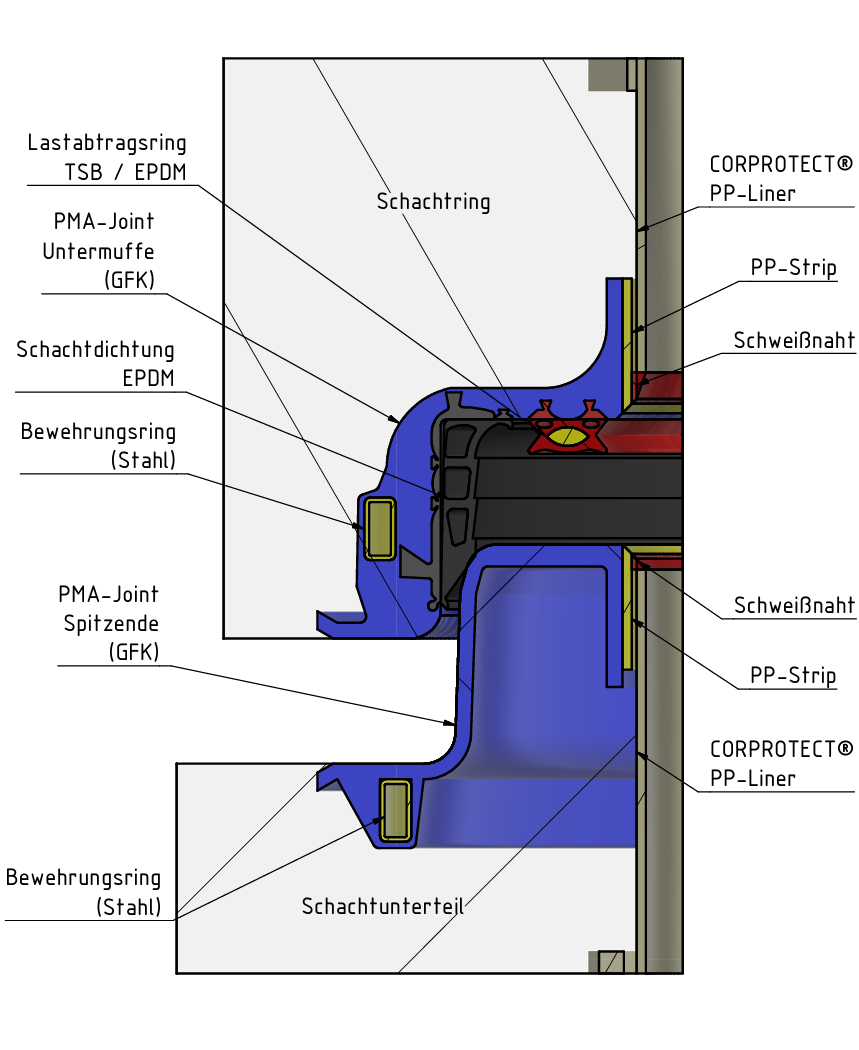 